Reviewer Name: _________________________________________ Date: __________________Course Subject/Number: ____________ Course Title: __________________________________Proposal Review  Select the “Show Help Text” icon to view helpful tips to ensure field have been completed correctly 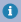  Viewed all proposed changes Check for attachments Y     N  The catalog description is clear and reasonable 	Comments: Y     N  The student learning outcomes are clear and reasonable	Comments: Reviewed course syllabus/outline (located in attachments) Reviewed Frequency code, credit hours, repeated & grade mode Reviewed the justification for course and course level	Comments: Reviewed Prerequisite / Co-requisite Reviewed Contents of course overlap with another and evidence of consultation, if applicable (new courses only)	Comments: Reviewed impact with other programs or courses and evidence of consultation (course alterations only)	Comments: Questions Y     N  Is there sufficient justification in submission for this course proposal?	Comments:Y     N  Does the proposal make sense for students?	Comments:Y     N  Are there any concerns for transfer students?	Comments:Y     N  Does the proposal meet the curriculum change guide requirements? http://www2.cortland.edu/academics/curriculum/policy.dot	Comments:Y     N  For new courses, does the course description match the format of the catalog? https://www2.cortland.edu/academics/catalogs.dot 	Comments:Recommendations & Comments Recommend for approval Not recommend  Contingent recommendation for approval / minor concerns or revised suggestions 